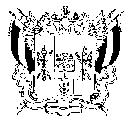 ТЕРРИТОРИАЛЬНАЯ ИЗБИРАТЕЛЬНАЯ КОМИССИЯАЗОВСКОГО РАЙОНА РОСТОВСКОЙ ОБЛАСТИПОСТАНОВЛЕНИЕО проведении районного конкурса юных журналистовв 2022 годуВ целях вовлечения молодежи в общественно-политическую жизнь общества и участия в избирательном процессе, усиления роли средств массовой информации в информировании и повышения правовой культуры граждан,Территориальная избирательная комиссия Азовского районаПОСТАНОВЛЯЕТ:1. Провести конкурс творческих работ «Традиции моей семьи» среди юных журналистов учащихся 3-11 классов общеобразовательных учреждений Азовского района посвященный Дню молодого избирателя в 2022 году с 7 февраля по 31 марта 2022 года.2. Утвердить Положение о проведении районного конкурса среди юных журналистов в 2022 году (приложение).3. Утвердить состав районной Конкурсной комиссии по подведению итогов Конкурса:- Пшеничная Евгения Геннадьевна – председатель ТИК Азовского района;- Колчеганова Оксана Викторовна – заместитель председателя ТИК Азовского района;- Потапова Галина Васильевна – член ТИК Азовского района;- Ливицкая Оксана Анатольевна – главный редактор газеты «Приазовье»;- Коробко Любовь Петровна – руководитель Лиги детской прессы.4. Возложить решение организационных вопросов, связанных с проведением Конкурса и подведением его итогов на секретаря Территориальной избирательной комиссии Азовского района Бабич К.М.5. Разместить Положение о районном конкурсена сайте ТИК Азовского района.6. Контроль за выполнением настоящего постановления возложить на председателя Территориальной избирательной комиссии Пшеничную Е.Г.Председатель комиссии						Е.Г. Пшеничная Секретарь комиссии                                              		К.М. Бабич 28 января 2022г.№ 43-8Азовский район